Le chef-d’œuvre : Évaluation en continu par la conduite de projet « Learning by doing »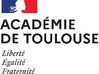 Groupe de travail des IEN-ET-EG Académie de ToulouseLa démarche de projet : étapesLa démarche de projet : étapesCritères de réussiteAPTITUDES de l’élèvePositionnement de l’élève1ANALYSE DES BESOINS /DEFINITION DU PROJET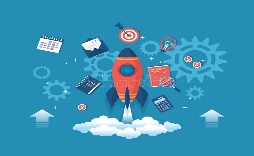  Parvient à ébaucher un projet à partir d’une idée au regard des attendus du chef-d’œuvre  Parvient à dresser un premier état des lieux (objectifs, besoins, contraintes, acteurs, démarche…) Parvient à clarifier son projet : passe de l’abstrait au concret ; de l’idée au projet  Parvient à définir les objectifs et les finalités du projet (par ordre d’importance) Parvient à identifier les compétences professionnelles / Transversales en lien avec le projet  Autres… Autonomie    Motivation    Créativité Engagement 1    2    3    41    2    3    41    2    3    41    2    3    42EXPLOITATION PEDAGOGIQUE et VALIDATION DU PROJET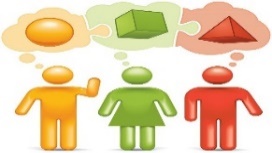  Parvient à intégrer son projet dans son environnement de travail (formation, projet d’établissement, PEAC, autres…) Teste son idée auprès de ses pairs (retour réflexif) Parvient à identifier les ressources externes et internes  Parvient à entrevoir des solutions aux éventuelles difficultés repérées Parvient à approfondir et affiner son projet Parvient à ébaucher par écrit un premier descriptif de son projet  Parvient à présenter son projet (dossier, diaporama, autre support…) Autres… Autonomie Engagement1    2    3    41    2    3    43PLANIFICATION ET FORMALISATION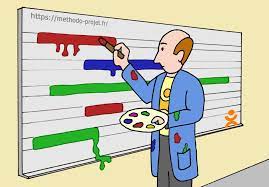  Parvient à formaliser et à concrétiser son projet : qui, pourquoi, quand, où, comment, etc. Parvient à organiser et à planifier les différentes étapes du projet (plan d’actions) Parvient à tenir à jour l’état des avancées du projet et les progrès réalisés (support…) Communique / Rend compte à ses pairs Argumente sur ses choix et ses décisions  Autres… Autonomie Motivation Réactivité1    2    3    41    2    3    41    2    3    44REALISATION ET VALORISATION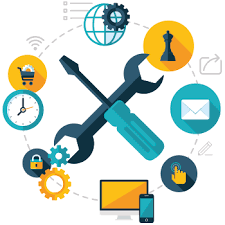  Parvient à mobiliser les ressources internes et externes  Parvient à mobiliser ses connaissances et ses compétences (liées au métier) Parvient à prendre des initiatives et des responsabilités S’adapte aux situations, propose des solutions pour remédier aux difficultés Fait évoluer son projet au regard d’un questionnement critique (auto-évaluation, faisabilité…) Autres… Autonomie Engagement Créativité Réactivité Réflexivité1    2    3    41    2    3    41    2    3    41    2    3    41    2    3    45EVALUATION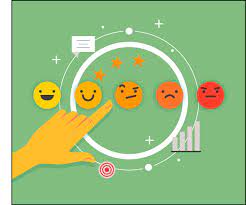  Parvient à analyser et à évaluer son travail personnel  Parvient à mesurer les écarts entre les objectifs fixés et les résultats obtenus  Autres… Autonomie Réflexivité1    2    3    41    2    3    4